В А Г О Н К А    14 мм толщинаМебельный щит Комплектующие для баниУслугиПрайс-лист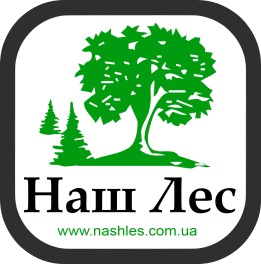 e-mail: info@nashles.com.ua                                   Екатерина – 093-600-77-22                www.nashles.com.ua                                                Юлия- 067-804-78-92Черкассы, ул.Сурикова 17/1  с 8.00 до 17.00Оптовые цены действуют:  при покупке  вагонки   от  200 м²   в соотношении                      80% длинной (от 2.0 до 3.0) и 20% короткой  (от 0.9 до 1.9)СортШирина ммДлина м.Длина м.Цена - грн/м2Вагонка   Липа   Премиум (0) 70 0,5 - 0,80,5 - 0,8249Вагонка   Липа   Премиум (0) 70 0,9 - 1,90,9 - 1,9399Вагонка   Липа   Премиум (0) 70 2,0 - 2,52,0 - 2,5549Вагонка   Липа   Премиум (0) 70 2,6 - 3,02,6 - 3,0519Вагонка   Липа   Премиум (0)  85 0,5 - 0,80,5 - 0,8259Вагонка   Липа   Премиум (0)  85 0,9 - 1,90,9 - 1,9419Вагонка   Липа   Премиум (0)  85 2,0 - 2,52,0 - 2,5569Вагонка   Липа   Премиум (0)  85 2,6 - 3,02,6 - 3,0549Вагонка   Липа   Стандарт (А)70 0,5 - 0,80,5 - 0,8209Вагонка   Липа   Стандарт (А)70 0,9 - 1,90,9 - 1,9339Вагонка   Липа   Стандарт (А)70 2,0 - 2,52,0 - 2,5459Вагонка   Липа   Стандарт (А)70 2,6 - 3,02,6 - 3,0429Вагонка   Липа   Стандарт (А)85 0,5 - 0,80,5 - 0,8219Вагонка   Липа   Стандарт (А)85 0,9 - 1,90,9 - 1,9369Вагонка   Липа   Стандарт (А)85 2,0 - 2,52,0 - 2,5479Вагонка   Липа   Стандарт (А)85 2,6 -  3,02,6 -  3,0459Вагонка   Липа  Эконом  (В)70,  85 0,5 - 0,80,5 - 0,8179Вагонка   Липа  Эконом  (В)70,  85 0,9 - 1,90,9 - 1,9239Вагонка   Липа  Эконом  (В)70,  85 2 – 32 – 3309Вагонка  Липа  Кирпичик  70,  85 20, 25 ,30 ,35, 40, 4520, 25 ,30 ,35, 40, 45169Вагонка  Сосна Стандарт 851,0  – 1,91,0  – 1,9229Вагонка  Сосна Стандарт 852 - 32 - 3249Вагонка  ДУБ 70, 90, 110,130, 1501 – 31 – 3949Погонажные изделия из сосны сращенные Погонажные изделия из сосны сращенные Погонажные изделия из сосны сращенные Погонажные изделия из сосны сращенные Погонажные изделия из сосны сращенные СортШирина  ммТолщина  ммДлина  мЦена - грн/м.погНаличник  сосна Сращен.70122,219,9Изделия из липы и сосныИзделия из липы и сосныИзделия из липы и сосныИзделия из липы и сосныИзделия из липы и сосныШирина ммТолщина ммДлина мЦена - грн/м.погЛежак (полок)  О/А  80, 90241 - 379,90/69,90Заготовка на трапик (полок)80, 90240,2 – 0,930,90Притворная планка3081 - 321,90Плинтус33251 - 321,90Галтель  (угол внутренний)26181 - 321,90Угол наружный25251 - 321,90Наличник липа75142 - 349,90Декоративная рейка  (квадрат)19191 - 38,90Рейка монтажная 35202; 2,5; 34,90Трапик из липы 0,5501549Дрова Липа Сосна(рейка сухая) 1скл/м3395/190Брус  строганный сосна ( стандарт ) 48482,0 ; 3,019Брус строганный сосна ( премиум )48480,9 – 1,627Рейка на трапик 30242,4;2,5;3,028,90Тырса сухая + 1 мешок ---58Пеллеты древесные сосна 15 кг Сорт А 1  , 6 мм                      1 тонна---592700СоснаЦена – грн/м2Толщина - ммПремиум сорт   Обе стороны без пороков                         FJ -А/А670 / 950 / 127020 / 30 / 4018 / 32 / 42Цельноламельный                                                                    L - A/A750 / 1050 / 135020 / 30 / 4018 / 32 / 42I  сорт   Лицевая - без сучка, тыльная – живой сучок       FJ - А/В     575 / 825 / 107520 / 30 / 4018 / 32 / 42II  сорт  Обе стороны живой сучок                                        FJ - В/С495 / 750 / 97520 / 30 / 4018 / 32 / 42Липа20 / 30 / 4018 / 32 / 42Премиум сорт - чистый                  цельноламельный:     L - А/А870 / 1150 / 139520 / 30 / 4018 / 32 / 42                                                                              cращеный:   FJ – A/A735 / 950 / 112020 / 30 / 4018 / 32 / 42I  сорт – мелкий сучок                     цельноламельный:      L -А/В     800 / 1050 / 125020 / 30 / 4018 / 32 / 42                                                                              cращеный:    FJ – A/B666 / 850 / 97520 / 30 / 4018 / 32 / 42II сорт - разнотон                             цельноламельный:       L -B/C735 / 950 / 112020 / 30 / 4018 / 32 / 42                                                                             cращеный:    FJ – B/C600 / 750 / 83520 / 30 / 4018 / 32 / 42НаименованиеЦенаЗапарник дубовый 15 литров1920Решётка вентиляционная (240*150)179Решётка «грибок» вентиляционная 10 см и 12 см249Черпак нержавейка с деревянной ручкой259Черпак липа овал169Подголовник299Часы песочные для бани, 15 мин329Термометр + гидрометр679Термометр для бани «Банная станция 2 в 1»409Термометр для бани 80*300 мм , 60*300 мм209Абажур для лампы239Скотч алюминиевый 50 мм/50 м139Фольга алюминиевая на бумажной основе 1,25*24 м599Масло для пропитки дерева 0,9 л199Трапик из липы 0,5 *1,0 м399Кляймера 5 мм49(допуск на заготовку: толщина -2 +3 мм; ширина -2 +3 мм)(допуск на заготовку: толщина -2 +3 мм; ширина -2 +3 мм)Снятие фаски с вагонки  «Кирпичик»45 грн/м2Изготовление  вагонки  из  доски  заказчика  95 грн/м2Изготовление  доски  пола  из  доски  заказчика95 грн/м2Услуга по изготовлению полока (лежака) из доски заказчика7,90 грн/м.пУслуга по протяжке галтели/притв. планки из заготовки заказчика2,90 грн/м.пУслуга погрузки: человеком/техникой190/590 грн.чСушка древесины от 30 м3от 600 грн/м3Сращивание (ламелей, заготовки) по длине3,75грн/ пог. мЧерновая отстрожка3,75 грн / пог. мЧистовая отстрожка4,75 грн / пог. мСклеивание заготовок на прессе1450 грн /  м3Шлифование+форматирование (заготовка заказчика)2500 грн /  м3Форматирование : наш щит / заказчика щит9.50/ 19.50 грн /м. п